Senior Vocabulary 1.2Write the correct vocabulary word under each picture that it represents. Then, write a sentence using the word based on the picture.mollify		retort		quiescent		commiserate		diatribe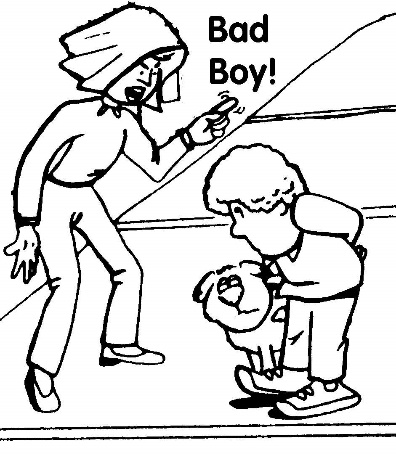 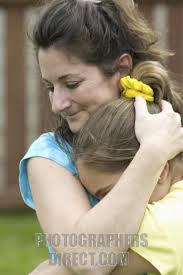 Vocabulary word: __________________________		Vocabulary word: __________________________Sentence: ______________________________			Sentence: _______________________________________________________________________		_________________________________________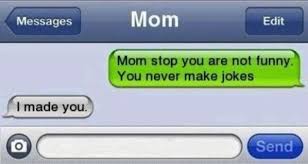 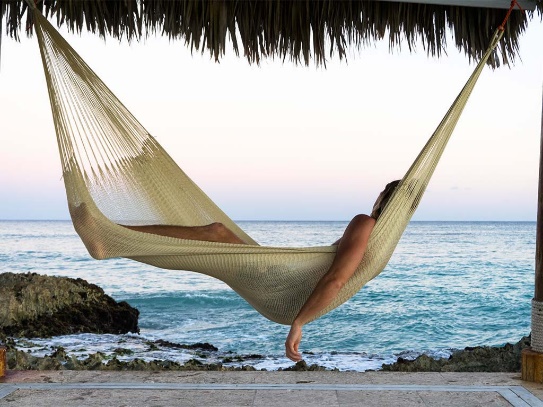 Vocabulary word: __________________________		Vocabulary word: __________________________Sentence: ______________________________			Sentence: _______________________________________________________________________		__________________________________________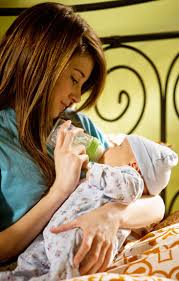 							Vocabulary word: __________________________							Sentence: ______________________________							_________________________________________